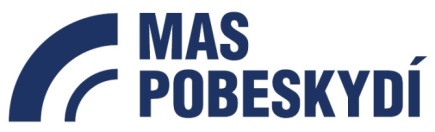 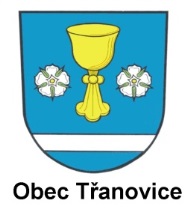 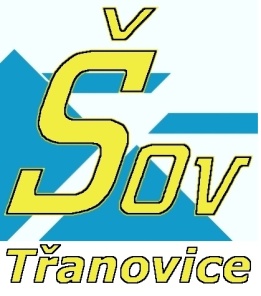 																	     	                                 V Třanovicích, 14. července 2015Vážená paní, vážený pane, dovolujeme si Vás pozvat k diskuzi u kulatého stolu u příležitosti vyhlášených výzev k Operačnímu programu Životní prostředí 2014-2020. Ke kulatému stolu jsou pozváni zástupci Agentury pro ochranu přírody a krajiny Mgr. Věra Polochová a Ing. Radim Jarošek (seznámení s OP ŽP), dále zástupkyně Společnosti pro zahradní a krajinářskou tvorbu Ing. Iva Škrovová (osvětlení filosofie nového OP ŽP a ukázka, jak ji promítnout do konkrétního řešení projektů veřejné zeleně), a dále zástupci místních samospráv, NNO, podnikatelé, členové MAS. Akce se konáve čtvrtek 30. července 2015 od 13:00 hodve školicí místnosti v 1. patře objektu Kapplova dvora v Třanovicích, č. p. 1Facilitátor: Ing. Krystyna NovákováProgram:  12:45-13:00	Prezence13:00-13:30	Neformální představení účastníků a hostů, občerstvení13:30-13:50       Prezentace OP ŽP 2014-2020, zástupci AOPK ČR               13:50-14:10	Prezentace SZKT, o.s. – ukázka řešení projektů dle podmínek OP ŽP14:10-15:00       Řízená diskuze všech zúčastněných u kulatého stolu 15:00-15:15       Evaluace tématu a diskutovaných příspěvků, závěrZávazné přihlášky na akci prosím vyplňte na: http://sov.tranovice.org v záložceAktuality/Přihláška na akci, případné dotazy na tel. 777 549 286 nebo sov@tranovice.org Těšíme se na Vaši účast!	Ing. Jana Liberdová	Bc. Jan Tomiczek	Ing. Krystyna Nováková	ŠOV Třanovice, o. p. s.	starosta obce Třanovice	MAS Pobeskydí, z. s.